ЕПИДЕМИОЛОГИЧНА ОБСТАНОВКА ЗА ОБЛАСТ ДОБРИЧ През периода са регистрирани общо 261 случая на заразни заболявания, от които: 54 случая на грип и остри респираторни заболявания (ОРЗ).Общата заболяемост от грип и ОРЗ за областта е  65,56 %ооо на 10000 души.Регистрирани остри респираторни заболявания (ОРЗ) по възрастови групи през периода: 204 случая на заболели от COVID-19; 1 случай на инфекция с множествен механизъм на предаване-  сифилис;1 случай на чревна инфекция - 1 ентероколит;1 случай на паразитологична инфекция- ламблиоза.На територията на област Добрич през отчетния период няма регистрирани хранителни взривове.ДИРЕКЦИЯ „НАДЗОР НА ЗАРАЗНИТЕ БОЛЕСТИ”Извършени са епидемиологични проучвания на регистрирани заразни болести -207 бр.В отдел Медицински изследвания са изработени общо 173 бр. проби: 122 бр. бързи антигенни теста, 2 бр. микробиологични проби, 6 бр. паразитологични и 43 бр. околна среда. През консултативния кабинет по СПИН /КАБКИС/ няма преминали лица. ДИРЕКЦИЯ „МЕДИЦИНСКИ ДЕЙНОСТИ”Извършени са общо 24 проверки, от които 8 на лечебни заведения за болнична помощ, 7 на лечебни заведения за извънболнична помощ, 8 проверки на аптеки, 1 на дрогерия. Няма установени нарушения. По Наредба №3 от 05.04.2019г. за медицинските дейности извън обхвата на ЗЗО, за които МЗ субсидира лечебните заведения, и за критериите и реда за субсидиране  на лечебните заведения са извършени 7 проверки в ЛЗБП. Издадена заповед за промяна на състава на ЛКК или промяна часовете за заседания- 1.ДИРЕКЦИЯ „ОБЩЕСТВЕНО ЗДРАВЕ”Предварителен здравен контрол: 1 експертен съвет при РЗИ. Разгледани са 7 проектни документации, издадени са 2 здравни заключения и 3 становища по процедурите на  ЗООС.Извършени са 5 проверки на обекти с обществено предназначение (ООП) в процедура по регистрация, вкл. и по изпълнение на предписания. Регистрирани съгласно Закона за здравето са 5 ООП.  През периода са извършени общо 118 основни проверки по текущия здравен контрол. Реализираните насочени проверки са общо 263: 105 от тях са извършени във връзка с контрола по тютюнопушенето и продажбата на алкохол; 54 - контрол върху ДДД-мероприятията; 4 – по сигнали; 35 - по изпълнение на предписания; 15- проверки на лични здравни книжки; 50 - в обекти с обществено предназначение и обществено достъпни места относно спазване на противоепидемичните мерки.Лабораторен контрол:Питейни води: физико-химичен и микробиологичен контрол – 1 проба, която съответства на нормативните изисквания.Във връзка с насочен здравен контрол са изследвани по физико-химични и микробиологични показатели 2 бр. проби – съответстват на нормативните изисквания.Минерални води: не са пробонабирани. Води за къпане: не са пробонабирани.Лечебна кал: не е пробонабирана.Козметични продукти: не са пробонабирани.Биоциди и дезинфекционни разтвори: физико-химичен котрол – 10 бр. проби – съответстват на нормативните изисквания.Физични фактори на средата: не са измервани.По отношение на констатираните отклонения от здравните норми са предприети следните административно-наказателни мерки:- съставени са 2 акта за установяване на административни нарушения.Дейности по профилактика на болестите и промоция на здравето (ПБПЗ):Проведени са 11 лекции на 152 лица в пенсионерски клубове на територията на гр. Добрич, при провеждането на които са предоставени 105 бр. здравно-образователни материали. Измерено е кръвно налягане на 26 лица, посещаващи пенсионерски клубове.Оказани 7 бр. методични дейности на 8 лица (уредници на пенсионерски клубове).СЕДМИЧЕН ОТЧЕТ ПО СПАЗВАНЕ ЗАБРАНАТА ЗА ТЮТЮНОПУШЕНЕЗа периода 10.09- 16.09.2021 г. по чл. 56 от Закона за здравето са извършени 89 проверки в 89 обекта (1 обект за хранене и развлечения, 30 детски и учебни заведения, 38 други закрити обществени места по смисъла на § 1а от допълнителните разпоредби на Закона за здравето, 20 открити обществени места). Не са констатирани нарушения на въведените забрани и ограничения за тютюнопушене в закритите и някои открити обществени места. Няма издадени предписания и актове.Д-Р НИКОЛИНКА МИНЧЕВАЗа Директор на Регионална здравна инспекция-  Добрич, съгласно Заповед № РД-01-1038/16.09.21 г.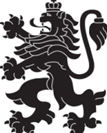 РЕПУБЛИКА БЪЛГАРИЯМинистерство на здравеопазванетоРегионална здравна инспекция-ДобричСЕДМИЧЕН ОПЕРАТИВЕН БЮЛЕТИН НА РЗИ-ДОБРИЧза периода- 10.09- 16.09.2021 г. (37-та седмица)  0-4 г.5-14 г.15-29 г.30-64 г+65 г.общоЗаболяемост %оо201841115465,56      %ооо